FRILUFTSLIVETS ÅR 2015              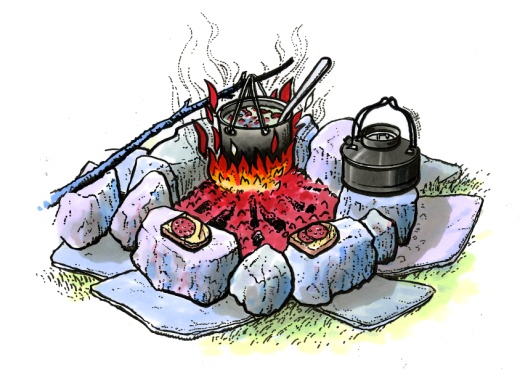 Troms er det første fylket som har vedtatt å være et Friluftslivets år fylke i 2015. Dette betyr at friluftsliv vil være et særlig satsningsområde for Troms fylkeskommune i 2015. Bakgrunnen er at regjeringen har bestemt at 2015 skal være Friluftslivets år, med visjonen Flere ut – oftere!. Hovedmålet for året er todelt:Å gi friluftsliv økt oppmerksomhetÅ gi varige resultater i form av økt deltakelse i friluftsliv i alle deler av 	befolkningen. Barn, unge og barnefamilier er viktige målgrupper.Offisiell åpning 13. januarFriluftslivets år 2015 har offisiell åpning 13. januar 2015, og det vil være mange arrangement i hele Troms. Ibestad kommune er med i Forum for friluftsliv i Troms, og i fellesskap har vi planlagt arrangement i alle kommunene tilknyttet FNF, tirsdag 13. januar. I Ibestad skjer følgende den 13. januar:Kl.10.00. Åpning av bokutstilling på Ibestad folkebibliotek. Kl. 17.00 Klåpheia. Bål tennes og bålkaffe serveres på Klåpheia, ved siden av grillbua.     Ta med pølser om du ønsker å grille.Kl. 17.00 Båltenning ved Gapahuk1 oppfor Ånstad skole og bålkaffe serveres.     Ta med pølser for grillingKl. 17.00 Bålgropa utfor Galleri kafe tennes og bålkaffe serveres.Flere aktiviteter i Friluftsåret 2015 vil annonseres fortløpende utover 2015. Spørsmål kan rettes til kulturkontoret, eller Frivilligsentralen. Her kan du lese mer om Friluftslivets år 2015.